Nearly Three-Quarters Of US Viewers Binge-Watch ShowsNearly three-quarters of US adults say they binge-watch, and around 47% of the 96 million US households that watch over-the-top content report consuming a whole season of top bulk-release programs within five days of launch, Samba TV reports. Data shows linear television audiences have held steady, with linear TV seeing roughly 57 million US households tuning in daily.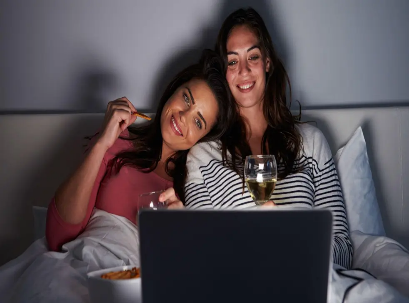 TV Tech 8.9.23https://www.tvtechnology.com/news/binge-nation-nearly-three-quarters-of-us-adults-identify-as-binge-viewers?utm_term=A25693A1-51B6-4112-BDE4-56BD420E983F&utm_campaign=45863C53-9E40-4489-97A3-CC1A29EF491D&utm_medium=email&utm_content=71CFDC64-E094-43C7-A853-BE63C92BC4C6&utm_source=SmartBriefImage credit:https://static.independent.co.uk/s3fs-public/thumbnails/image/2017/09/19/15/istock-524157142-2.jpg?width=982&height=726&auto=webp&quality=75